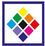                                                 Тел.: 8 905 401 7747    Эдвин                                                                                            8 967 670 4360   Алексей         ООО   LeColor                                                Тел.: 8 905 401 7747    Эдвин                                                                                            8 967 670 4360   Алексей         ООО   LeColor                                                Тел.: 8 905 401 7747    Эдвин                                                                                            8 967 670 4360   Алексей         ООО   LeColor                                                Тел.: 8 905 401 7747    Эдвин                                                                                            8 967 670 4360   Алексей         ООО   LeColor                                                Тел.: 8 905 401 7747    Эдвин                                                                                            8 967 670 4360   Алексей         ООО   LeColor                                                Тел.: 8 905 401 7747    Эдвин                                                                                            8 967 670 4360   Алексей         ООО   LeColor                            ПРАЙС ЛИСТ                                ПРАЙС ЛИСТ                                ПРАЙС ЛИСТ                                ПРАЙС ЛИСТ                                ПРАЙС ЛИСТ                                ПРАЙС ЛИСТ    16.01.2017 г.16.01.2017 г.пром-тара Наименование           пром-тара Наименование           Расчет по заказамРасчет по заказамРасчет по заказамРасчет по заказамРасчет по заказамРасчет по заказампром-тара Наименование           пром-тара Наименование           255025502550пром-тара Наименование           пром-тара Наименование           до 300 кг.*до 300 кг.*от 300 до 500 кгот 300 до 500 кгот 500 кг.от 500 кг.Грунт-эмаль быстросохнущий **Грунт-эмаль быстросохнущий **Грунт-эмаль быстросохнущий **Грунт-эмаль быстросохнущий **Грунт-эмаль быстросохнущий **Грунт-эмаль быстросохнущий **Грунт-эмаль быстросохнущий **Грунт-эмаль быстросохнущий **белая                                 белая                                 100,0095,0096,0090,0091,0085,00белая                                 белая                                 100,0095,0096,0090,0091,0085,00белая                                 белая                                 100,0095,0096,0090,0091,0085,00белая                                 белая                                 100,0095,0096,0090,0091,0085,00зеленая                              зеленая                              106,00101,00101,0097,0096,0091,00зеленая                              зеленая                              106,00101,00101,0097,0096,0091,00зеленая                              зеленая                              106,00101,00101,0097,0096,0091,00зеленая                              зеленая                              106,00101,00101,0097,0096,0091,00серая                                серая                                95,0090,0090,0085,0085,0080,00серая                                серая                                95,0090,0090,0085,0085,0080,00серая                                серая                                95,0090,0090,0085,0085,0080,00серая                                серая                                95,0090,0090,0085,0085,0080,00черная                              черная                              93,0088,0088,0083,0083,0078,00черная                              черная                              93,0088,0088,0083,0083,0078,00черная                              черная                              93,0088,0088,0083,0083,0078,00черная                              черная                              93,0088,0088,0083,0083,0078,00желтая                              желтая                              110,00105,00105,00100,00100,0095,00желтая                              желтая                              110,00105,00105,00100,00100,0095,00желтая                              желтая                              110,00105,00105,00100,00100,0095,00желтая                              желтая                              110,00105,00105,00100,00100,0095,00красная                             красная                             105,00100,00100,0095,0095,0090,00красная                             красная                             105,00100,00100,0095,0095,0090,00красная                             красная                             105,00100,00100,0095,0095,0090,00красная                             красная                             105,00100,00100,0095,0095,0090,00       Цены указаны за килограмм в указанной таре       Цены указаны за килограмм в указанной таре       Цены указаны за килограмм в указанной таре       Цены указаны за килограмм в указанной таре       Цены указаны за килограмм в указанной таре       Цены указаны за килограмм в указанной таре       Цены указаны за килограмм в указанной таре       Цены указаны за килограмм в указанной таре*    Минимальный объем загрузки заказа 250кг.*    Минимальный объем загрузки заказа 250кг.*    Минимальный объем загрузки заказа 250кг.*    Минимальный объем загрузки заказа 250кг.*    Минимальный объем загрузки заказа 250кг.*    Минимальный объем загрузки заказа 250кг.*    Минимальный объем загрузки заказа 250кг.*    Минимальный объем загрузки заказа 250кг.** Время высыхания 5-6 часов** Время высыхания 5-6 часов** Время высыхания 5-6 часов** Время высыхания 5-6 часов** Время высыхания 5-6 часов** Время высыхания 5-6 часов** Время высыхания 5-6 часов** Время высыхания 5-6 часов      Изготовление по каталогу RAL максимально приближенное , плюс 2 рубля на         килограмм      Изготовление по каталогу RAL максимально приближенное , плюс 2 рубля на         килограмм      Изготовление по каталогу RAL максимально приближенное , плюс 2 рубля на         килограмм      Изготовление по каталогу RAL максимально приближенное , плюс 2 рубля на         килограмм      Изготовление по каталогу RAL максимально приближенное , плюс 2 рубля на         килограмм      Изготовление по каталогу RAL максимально приближенное , плюс 2 рубля на         килограмм      Изготовление по каталогу RAL максимально приближенное , плюс 2 рубля на         килограмм      Изготовление по каталогу RAL максимально приближенное , плюс 2 рубля на         килограмм